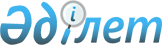 О присвоении некоммерческому акционерному обществу "Павлодарский педагогический университет" имени Әлкей МарғұланПостановление Правительства Республики Казахстан от 3 ноября 2022 года № 868
      В соответствии с подпунктом 4-1) статьи 10 Закона Республики Казахстан "Об административно-территориальном устройстве Республики Казахстан", постановлением Правительства Республики Казахстан от 5 марта 1996 года № 281 "Об утверждении Правил присвоения наименования аэропортам, портам, железнодорожным вокзалам, железнодорожным станциям, станциям метрополитена, автовокзалам, автостанциям, физико-географическим и другим объектам государственной собственности на территории Республики Казахстан, а также переименования, уточнения и изменения транскрипции их наименований и присвоения собственных имен лиц государственным юридическим лицам, юридическим лицам с участием государства" Правительство Республики Казахстан ПОСТАНОВЛЯЕТ:
      1. Присвоить некоммерческому акционерному обществу "Павлодарский педагогический университет" имя Әлкей Марғұлан.
      2. Утвердить прилагаемые изменения, которые вносятся в некоторые решения Правительства Республики Казахстан.
      3. Настоящее постановление вводится в действие со дня его первого официального опубликования. Изменения, которые вносятся в некоторые решения Правительства Республики Казахстан
      1. В постановлении Правительства Республики Казахстан от 12 апреля 1999 года № 405 "О видах государственной собственности на государственные пакеты акций и государственные доли участия в организациях":
      в перечне акционерных обществ и хозяйственных товариществ, государственные пакеты акций и доли участия которых остаются в республиканской собственности, утвержденном указанным постановлением:
      в разделе "Павлодарская область":
      строку, порядковый номер 265-13, изложить в следующей редакции:
      "265-13. Некоммерческое акционерное общество "Павлодарский педагогический университет имени Әлкея Марғұлана".
      2. В постановлении Правительства Республики Казахстан от 27 мая 1999 года № 659 "О передаче прав по владению и пользованию государственными пакетами акций и государственными долями в организациях, находящихся в республиканской собственности":
      в перечне государственных пакетов акций и государственных долей участия в организациях республиканской собственности, право владения и пользования которыми передается отраслевым министерствам и иным государственным органам, утвержденном указанным постановлением, в разделе "Министерству науки и высшего образования Республики Казахстан":
      строку, порядковый номер 406-29, изложить в следующей редакции:
      "406-29. Некоммерческое акционерное общество "Павлодарский педагогический университет имени Әлкея Марғұлана".
      3. В постановлении Правительства Республики Казахстан от 6 июля 2000 года № 1021 "Об утверждении перечня государственных высших учебных заведений, не подлежащих приватизации":
      в перечне государственных учебных заведений, не подлежащих приватизации, утвержденном указанным постановлением, строку, порядковый номер 39, изложить в следующей редакции:
      "39. Некоммерческое акционерное общество "Павлодарский педагогический университет имени Әлкея Марғұлана;".
      4. В постановление Правительства Республики Казахстан от 29 декабря 2017 года № 927 "Об утверждении перечней объектов, в том числе стратегических, находящихся в государственной собственности и собственности субъектов квазигосударственного сектора, не подлежащих отчуждению": 
      в перечне объектов, в том числе стратегических, находящихся в государственной собственности, не подлежащих отчуждению, утвержденном указанным постановлением:
      в пункте 17-1:
      строку "некоммерческого акционерного общества "Павлодарский педагогический университет" изложить в следующей редакции:
      "некоммерческого акционерного общества "Павлодарский педагогический университет имени Әлкея Марғұлана";
      5. В постановлении Правительства Республики Казахстан от 19 августа 2022 года № 580 "О некоторых вопросах Министерства науки и высшего образования Республики Казахстан":
      в Положении о Министерстве науки и высшего образования Республики Казахстан, утвержденном указанным постановлением:
      в перечне юридических лиц, права владения и пользования государственными пакетами акций и долями участия которых переданы Министерству науки и высшего образования Республики Казахстан: 
      строку, порядковый номер 15, изложить в следующей редакции:
      "15. Некоммерческое акционерное общество "Павлодарский педагогический университет имени Әлкея Марғұлана".
      __________________
					© 2012. РГП на ПХВ «Институт законодательства и правовой информации Республики Казахстан» Министерства юстиции Республики Казахстан
				
      Премьер-МинистрРеспублики Казахстан 

А. Смаилов
Утверждены
постановлением Правительства
Республики Казахстан
от 3 ноября 2022 года № 868